Скажи «НЕТ» коррупции!!!! Сообщи об известном факте коррупционного характераТелефон доверия Администрации Горшеченского района Курской областиТел. 2-30-15Официальный сайт МО «Горшеченский район»http://gorshechr.rkursk.ru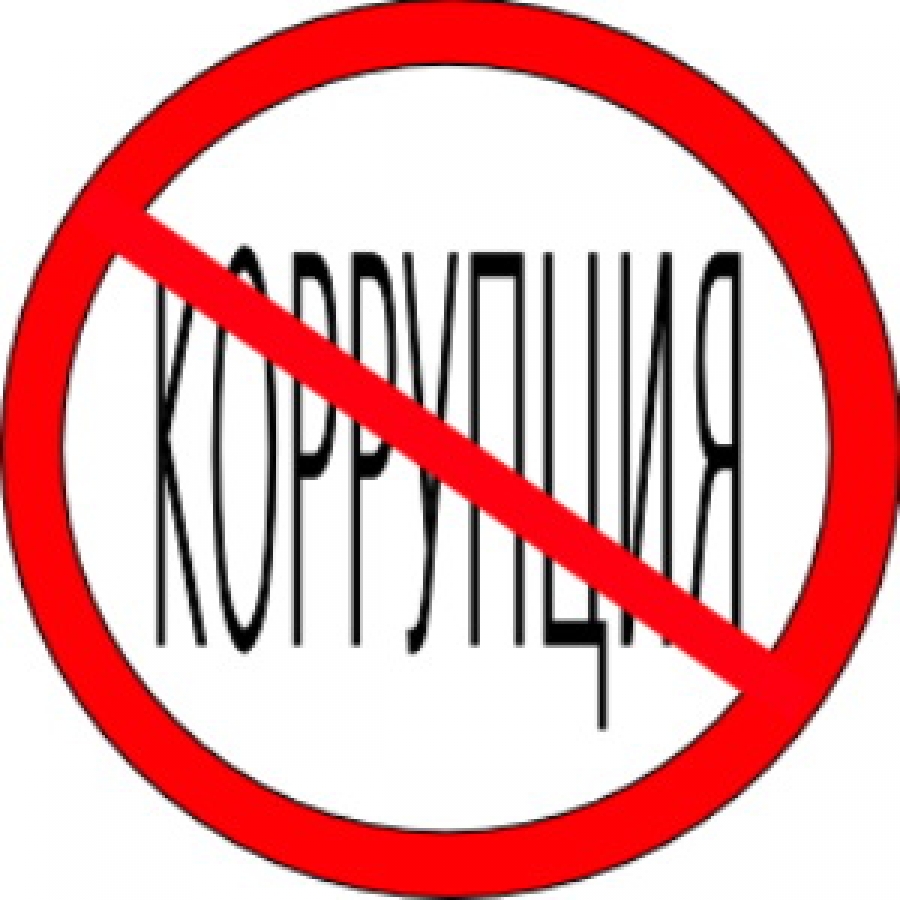 